EXERCICES DE DACTYLOGRAPHIE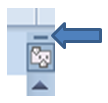 Modifiez l’affichage de Word pour faciliter la pratique des exercices ci-dessous. Cliquez sur le petit ergot se trouvant au-dessus de l’ascenseur vertical et tirez vers le bas. L’écran se partagera en deux dans le sens de la longueur et il sera possible de faire défiler ce document pour qu’il affiche dans la partie du haut le clavier et dans la partie du bas les exercices.EXERCICE N°1 : QSDF JKLMLe premier exercice consistera à apprendre les touches se trouvant sur la ligne centrale.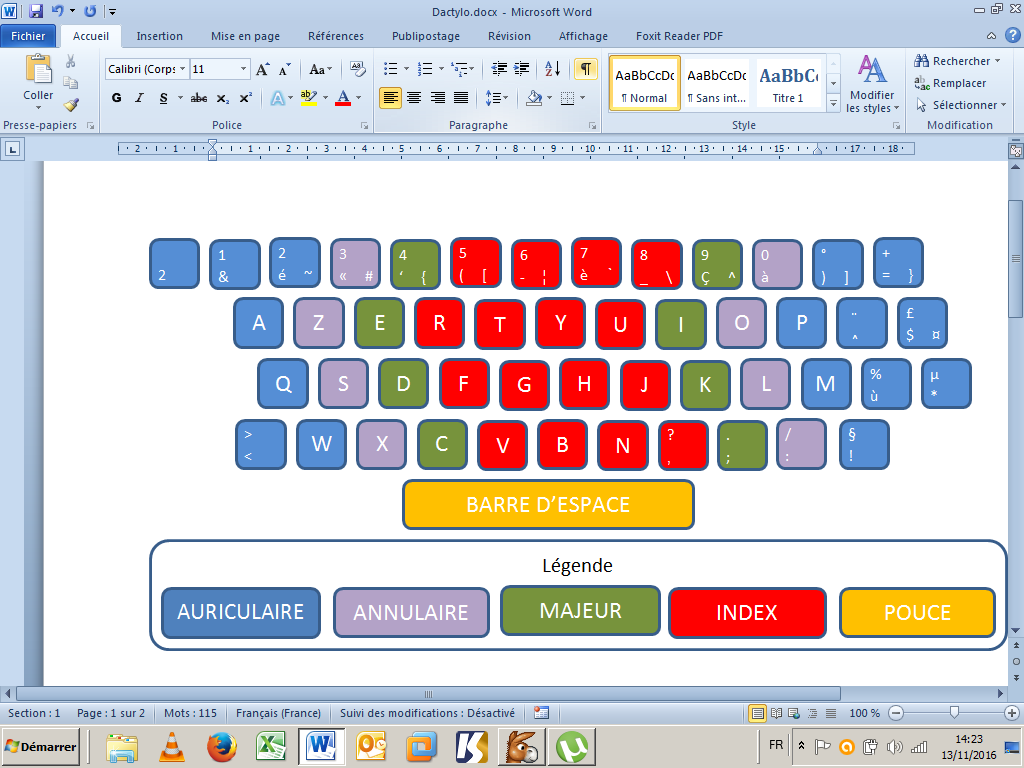 Avant de commencer prenez le temps d’examiner cette ligne.Il y a les lettres Q et S, puis, toutes les consonnes qui suivent se trouvent dans le même ordre dans l’alphabet, sans les voyelles :D, F, G, H, J, K, L, M.Placez les index sur la petite protubérance servant de repères aux doigts sur les lettres F et J.Tapez les lettres, chacune avec son doigt, de gauche à droite puis de droite à gauche.Dites la lettre mentalement avant de la taper.Refaites l’exercice jusqu’à ce que vous le reproduisiez sans difficultés.Faites l’exercice lentement sans regarder vos doigts.Qsdf jklm qsdf jklm qsdf jklm qsdf jklmFdsq mlkj fdsq mlkj fdsq mlkj fdsq mlkjEXERCICE N°2 : G et HReproduisez l’exercice n°1 en intégrant les lettres G et H. Qsdfg hjklm qsdfg hjklm qsdfg hjklm Gfdsq mlkjh gfdsq mlkjh gfdsq mlkjhEXERCICE N°3 : les voyelles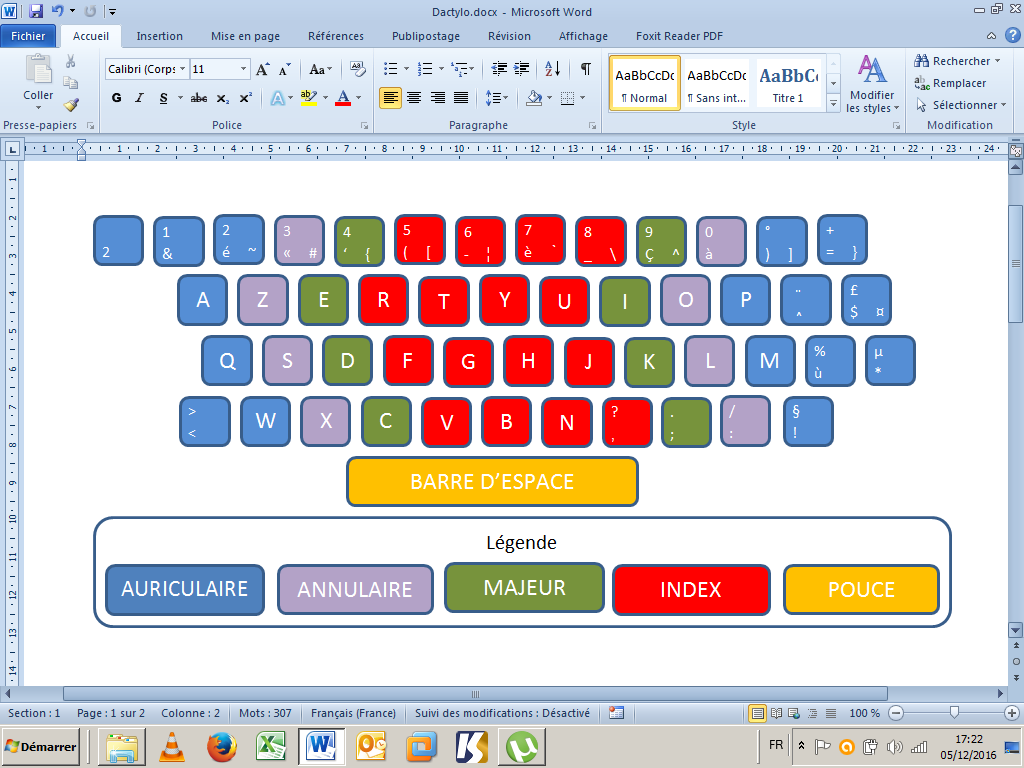 Sur cette première ligne nous pouvons lire AZERTY qui est le nom du clavier français.Vous connaissez donc les six premières lettres de cette ligne, avec les huit consonnes qui se suivent sur la ligne suivante cela fait quatorze lettres sur vingt-six.Les quatre lettres suivantes U, I, O, P dont on peut se souvenir aisément parce qu’elles sont prononçables, ne sont pas difficiles à retenir. Il reste Q et S sur la ligne suivante, cela fait vingt.Ae uio ae uio ae uio ae uio Ea oiu ea oiu ea oiu ea oiu Azert yuiop azert yuiop azert yuiopTreza poiuy treza poiuy treza poiuyEXERCICE 4 : la dernière ligne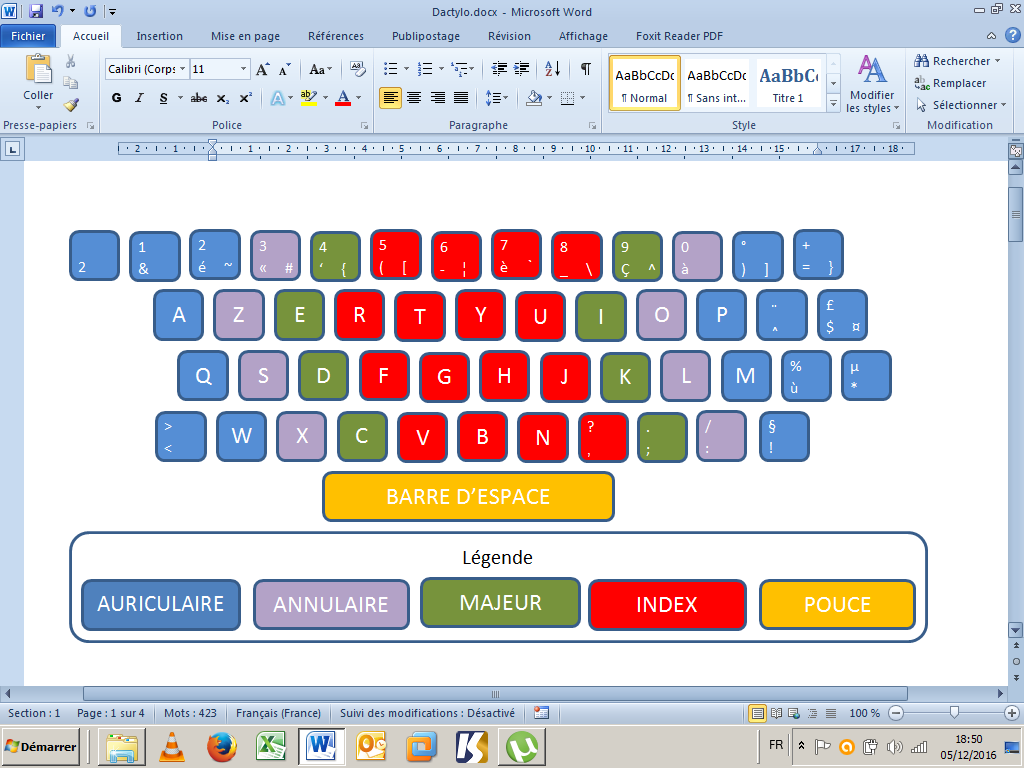 Les deux premières lettres de la dernière ligne se suivent dans l’alphabet : W et X.On se souviendra aisément des deux lettres suivantes C et V qui signifient curriculum vitae.Les deux dernières vous feront peut-être penser à une marque de gâteaux.Wxcv bn wxcv bn wxcv bn wxcv bn Nb vcxw nb vcxw nb vcxw nb vcxw 